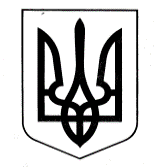 УКРАЇНАУПРАВЛІННЯ ОСВІТИОЗЕРНЯНСЬКИЙ ЗАКЛАД ЗАГАЛЬНОЇ СЕРЕДНЬОЇ СВІТИ САФ’ЯНІВСЬКОЇ СІЛЬСЬКОЇ РАДИ ІЗМАЇЛЬСЬКОГО РАЙОНУ ОДЕСЬКОЇ ОБЛАСТІНАКАЗ№ 05/О                                                                                                   05.01.2021 р.                                                  Про підсумки моніторингових дослідженьнавчальних досягнень учнів за результатамиІ семестру 2020-2021 н.р.Головне завдання розвитку системи моніторингу в школі – отримання об’єктивної інформації про якість надання освітніх послуг, оперативне прийняття обґрунтованих управлінських рішень, що сприятимуть розвитку галузі й усуватимуть недоліки в навчально-виховному процесі. 	Керуючись законами України «Про освіту», «Про загальну середню освіту», відповідно до Положення про моніторинг якості освіти у школі, згідно з річним планом роботи школи, з метою відстеження динаміки навчальних досягнень, наприкінці грудня 2020 року адміністрацією школи було здійснено аналіз навчальних досягнень учнів за підсумками І семестру 2020-2021 н.р. З цією метою проаналізовано стан успішності учнів за підсумками І семестру, підраховано середній бал успішності та відсоток якості знань з усіх предметів інваріантної складової навчального плану та середній бал успішності по класах, перевірена об’єктивність виставлення оцінок за І семестр.На 05.09.2020 р. у школі навчалося 796 учнів. І семестр 2020-2021 навчального року закінчило 799 учнів. Упродовж І семестру 3 учні прибули до школи: У  моніторинговому дослідженні навчальних досягнень взяли участь 536 учнів 4-11 класів. Учні 1-3 класу не враховувались,  оскільки їх досягнення оцінювались вербально.На основі аналізу рівня досягнень учнів школи у навчанні встановлено, що на кінець І семестру 2020/2021 н. р. у школі навчається 799 учнів. Із них 338- 1-4 класи, атестовано вербально 247 учнів вербально 1-3 класів та 75 учнів – за балами; 389 - 5-9 класи; 72 учні 10-11 класи. За результатами І семестру атестовані всі учні.(Дані результатів закінчення І семестру наведено у додатку 1)Із результатів видно, що на 10-12 б. І семестр закінчили 20 учнів 4-11 класів, (дані результатів наведено у додатку 2) що складає (2,5%), що на 0,9% менше в порівнянні з І семестром 2019-2020 н.р. Якість знань становить 33%, що на 7,2% менше ніж у І семестрі 2019-2020 н.р.На жаль є учні, які за результатами І семестру встигають на 1-3 б (дані результатів наведено у додатку 3). Усього на початковий  рівень досягнень І семестр 2020-2021 н.р. закінчило 43 учні (5,4%). Серед паралелі 4-х класів – 11 учнів,5-х класів –6 учень,6-х класів – 5 учні,7-х класів – 9 учнів,8-х класів –5 учнів,9-х класів – 10 учнів,10-х класів – 1 учнів,11-х класів – 5 учнівТаким чином проаналізувавши рівні успішності учнів за підсумками І семестру можна зробити висновок, що дана категорія потребують індивідуальної та більш диференційованої роботи з питання підвищення рівня успішності з предметів у ІІ семестрі 2020-2021 н.р.Проаналізувавши стан успішності учнів окремо по класах та групи предметів, які входять до складу ДПА (9, 11 класи) та ЗНО (11 класи), адміністрація дійшла висновку, що у середньому якість знань з цих  предметів становить 43,9%, а  які не входять до складу ДПА та ЗНО, – 71,3% (додаток 6).Адміністрацією освітнього закладу проаналізовано успішність учнів у межах класу, об’єктивність їхнього оцінювання. На паралелі 4-х класів на кінець І семестру 2020-2021 н.р. було11 учні, які мають високий рівень 6 учнів підвищили рівень успішності.33 учні мають достатній рівень (4-А клас – 3 учні, 4-В клас – 1 учень);20 учнів мають середній ріень (4-А – 6 учень, 4-Б, 4-В класи – по 7 учнів). (Це говорить про те, що вчителям, які працюють у початкових класах необхідно більше уваги приділяти вирішенню проблеми розвитку інтелектуальних здібностей учнів з урахуванням їх індивідуальних особливостей.)На паралелі 5-х класів з урахуванням п’яти паралелей у 2019-2020 н.р. було 7 учнів, які навчалися на високому рівні, на кінець І семестру 2020-2021 н.р. з урахуванням трьох паралелей на високому рівні 1 учень.( 5-В-1 учень) 5-А, 5-Б класи знизили рівень успішності. За підсумками І семестру 2020-2021 н.р. 40 учнів мають  достатній рівень (5-А, 5-В класи – по 12 учнів, 5-Б клас – 16 учнів); 23 учні мають середній рівень (5-А клас – 13 учнів, 5-Б клас – 8 учнів, 5-В клас – 2 учні).На паралелі 6-х класів у 2019-2020 н.р. на високому рівні навчалося 1 учень, на кінець І семестру 2020-2021 н.р. 2 учнів мають високий рівень успішності (6-Д клас- 2 учні). За підсумками І семестру 2020-2021 н.р. 55 учнів 6-х класів мають оцінки достатнього рівня         (6-А – 15 учнів, 6-Б – 12 учнів, 6-В,Г – по 9 учнів, 6-Д – 10 учнів); 34 учні – середнього рівня (6-А – 6 учнів, 6-Б – 8 учнів, 6-В клас – 11 учнів, 6-Г клас – 7 учнів, 6-Г – 2 учні).На паралелі 7-х класів у 2019-2020 н.р. не було  учнів, які навчалися на високому рівні, так само як і на кінець І семестру 2020-2021 н.р. За підсумками                       І семестру 2020-2021 н.р. 34 учні 7-х класів мають оцінки достатнього рівня    (7-А клас – 8 учнів, 7-Б, В – по 11 учнів, 7-Г – 4 учні); 36 учнів – оцінені балами середнього рівня (7-А – 13 учнів, 7-Б – 11 учнів, 7-В – 9 учнів, 7-Г клас – 3 учні).На паралелі 8-х класів у 2019-2020 н.р. не було учнів, які навчалися на високому рівні, на відміну на кінець І семестру 2020-2021 н.р. 1 учень підвищив  рівень успішності (8-Б клас – 1 учень). За підсумками І семестру 2020-2021 н.р. 34 учні 8-х класів мають досягнення достатнього рівня (8-А – 8 учнів, 8-Б – 6 учнів, 8-В – 9 учнів, 8-Г – 11 учнів ); 38 учнів – посіли середній рівень (8-А клас – 15 учнів, 8-Б, В – по 11 учнів, 8-Г клас – 1 учень).На паралелі 9-х класів на кінець І семестру 2019-2020 н.р. жоден учень не підтвердив високий рівень знань. За підсумками І семестру 2020-2021 н.р. 2 учні 9-Б класу мають оцінки високого рівня знань. Достатній рівень на кінець І семестру 2020-2021 н.р. мають 22 учні (9-А, Б – по 7 учнів, 9-В – 8 учнів). Серед 9-х класів мають середній рівень 32 учні (9-А клас – 13 учнів, 9-Б клас – 12 учнів, 9-В клас – 7 учнів). На паралелі 10-х класів у І семестрі 2019-2020 н.р. 2 учні 10-А підтвердили високий рівень знань. Нажаль на кінець І семестру 2020-2021 н.р. не виявилося жодного учня з високим рівнем досягнень. За підсумками І семестру 2020-2021 н.р. 14 учнів 10-х класів мають середній рівень знань (10-А клас – 6 учнів, 10-Б клас – 8 учнів). Серед 10-х класів мають середній рівень 20 учнів (10-А клас – 9 учнів, 10-Б клас – 11 учнів).На паралелі 11-х класів у І семестрі 2019-2020 н.р. 1 учень 11-Б підтвердив високий рівень знань. За підсумками І семестру 2020-2021 н.р. 3 учні (11-А – 2, 11-Б – 1) підтвердили високий рівень знань. За підсумками І семестру 2020-2021 н.р. 12 учнів 11-х класів мають по оцінки достатнього рівня (11-А та Б класи – по 6 учнів). Серед 11-х класів мають середній рівень 17 учнів (11-А клас – 9 учнів, 11-Б клас – 8 учнів).Порівнявши результативність за два навчальні періоди (кінець І семестру 2019-2020 н.р. та кінець І семестру 2020-2021 н.р.), маємо таку картину: у цілому показник достатнього і високого рівнів (якість знань) знизився із 40,2% до 33,0% - на 7,2%. Зменшилась також кількість «відмінників» - з 42 до 20 учнів.Гістограма 1.Моніторинг показника якості знань за 19/20 та 20/21 н.р.Гістограма 2.Із порівняльних результатів у гістограмі 2 видно, що найвищий показник навчальних досягнень мають учні 4-х,5-х, 6-х класів (як за І семестр 2020-2021 н.р., так і за І сем. минулого навчального року) – класні керівники Гергі В.С. - 4-В (61,9%), Шкепу А.І. – 5-В (72,2%), Таран К.Т. – 6-Д (75%). Суттєво підвищили якісний показник учні 8-х класів: 8-Г клас 91,7% (класний керівник Щука Є.К.). А от серед учнів:9-х (найнижчий показник 9-А, класний керівник Арнауту М.П. – 31,8%) та 11-х (найнижчий показник 11-Б, класний керівник Моску М.М. – 38,9%) -  на кінець І семестру рівні якостей знань становить 36,4% у 9-х класах та 40,5% в 11-х класах при тому, що за попередній навчальний період було на 5,5% у 9-х класах та на 11,7% в 11-х класах вищими, тобто показники суттєво зменшились. Моніторинговому дослідженню підлягав і середній бал навчальних досягнень (дані результатів наведено у додатку 4,5 гістограма 3,4), із якого  видно, що загальношкільний середній бал становить 6,4, що є майже незмінним у порівнянні із результатами попереднього навчального року. Серед класів найвищий бал мають учні 6 класів –  7,2 (класні керівники 6-Д - Таран К.Т. – 8,0 та 6-Г - Гергі Т.Є. – 7,7 ), друге місце посідають учні 5-х класів – 6,9 (класний керівник 5-В - Шкепу А.І. – 7,6),  третіми стали учні 7-х класів – 6,6 (класний керівник 7-В - Гергі А.М.).  Найнижчий середній бал навчальних досягнень мають учні 9-х та 11-х класів -  6,0.Гістограма 3.Гістограма 4.Однак, з’ясовано, що за підсумками І семестру поточного навчального року окремі вчителі-предметники проводили неефективну індивідуальну роботу з учнями, не спрацювали з класними керівниками і таким чином відокремилась категорія учнів, які мають середній бал 10,0 і вище, маючи оцінки достатнього рівня з декількох предметів а саме:у 6-А класі Моску Аріна (кл. кер-к Кильчік Д.П.) має чотири оцінки достатнього рівня з української мови, математики, біології та географії,у 6-Б Куля Амелія (кл. кер. Гойчу Ф.П.) має чотири оцінки достатнього рівня з української мови, молдовської мови та географії,у 6-Б Тельпіз  Аріана (кл. кер. Гойчу Ф.П.) має дві оцінки достатнього рівня з української мови та географії,у 6-В Гергі Вікторія (кл. кер. Дякону М.П.) має дві оцінки достатнього рівня з математики та географії,у 6-Г Баліка Михаела та Чудін Дмитро (кл. кер. Гергі Т.Є.) мають одну оцінку достатнього рівня з зарубіжної літератури,у 6-Д Запорожан  В’ячеслав (кл. кер. Таран К.Т.) має одну оцінку достатнього рівня з зарубіжної літератури,у 7-А Желяскова Кароліна (кл. кер. Кроітору М.М.) має три оцінки достатнього рівня з української мови, української літератури та географії,у 7-А Шкоркін Антон (кл. кер. Кроітору М.М.) має одну оцінку достатнього рівня з географії,у 8-В Гергі Віоріка (кл. кер. Шкепу А.П.) має одну оцінку достатнього рівня з молдовської мови,у 9-Б Манолі Адріа (кл. кер. Кильчік О.С.) має одну оцінку достатнього рівня з української мови,у 10-А Севастян Кетелин (Марку І.П.) має чотири оцінки достатнього рівня з української мови, української літератури, зарубіжної літератури, англійської мови,в 11-А Марку Владислав (кл. кер. Морару П.Н.) має одну оцінку достатнього рівня з алгебри.Аналіз показує, що деяким учителям потрібно більше приділяти уваги індивідуальній роботі з окремими учнями, з метою з’ясування обставин (об’єктивних, суб’єктивних), чому успішність з їхніх предметів нижча ніж по іншим, а саме: учителям математики, алгебри Арнаут П.Ф., Арнаут Р.В., Севастіян Є.С.;учителям української мови та літератури Карпова Н.П., Морару П.Н., Моску М.М., Севастіян Н.Ф.;учителям зарубіжної літератури Карпова Н.П., Севастіян Н.Ф. ;учителю біології Спінатій К.М.; учителю молдовської мови Дякону М.П.; учителю географії Морару М.П.; учителю англійської мови Кроітору М.М.Дана категорія вчителів має приділяти більше індивідуальної роботи із здобувачами освіти, організовувати додаткові корекційні, індивідуальні заняття, факультативи, з метою покращення успішності. У зв’язку з вищезазначеним наказую:Адміністрації освітнього закладу:Тримати протягом ІІ семестру 2020-2021 н.р. на контролі відвідування учнями навчальних занять, факультативів і індивідуальних занять, курсів за вибором у 5-11-х класах.Посилити контроль за роботою вчителів-предметників протягом ІІ семестру поточного навчального року з питання об’єктивності оцінювання навчальних досягнень учнів.Заступникам директора з навчально-виховної роботи Тарай В.В., Чудіну О.Г., Мартинчук С.П.:Проаналізувати на нараді при директору у січні 2021 р. підсумки навчальних досягнень учнів та рейтинг успішності класів у І семестрі 2020-2021 н.р.Урахувати при формуванні профільних класів на 2021-2022 н.р. кадрове забезпечення, матеріально-технічну базу закладу освіти, запити батьків та учнів із урахуванням навчальних досягнень учнів за підсумками 2020-2021 н.р.Усім учителям-предметникам:Приділяти постійно особливу увагу учням, які мають низьку мотивацію до навчання, проводити зустрічі з їхніми батьками.Організувати протягом ІІ семестру 2020-2021 н.р. індивідуальну роботу з учнями на консультаціях, уроках, факультативних, індивідуальних заняттях, курсах за вибором з метою підвищення результативності навчальних досягнень учнів. Учителям-предметникам Карпова Н.П., Морару М.П., Севастіян Н.Ф., Дякону М.П., Моску М.М., Арнаут Р.В. посилити індивідуальну роботу з учнями, які за підсумками І семестру поточного навчального року отримали по одному або двох предметах оцінки достатнього рівня. Учителям математики Арнаут П.Ф., Арнаут Р.В., Севастіян Є.С. застосовувати індивідуальний підхід до учнів, у яких виникають труднощі у засвоєнні програмового матеріалу, проводити корекційну роботу протягом ІІ семестру поточного навчального року.Керівнику м/о вчителів англійської мови Кроітору М.М. розглянути питання об’єктивності оцінювання навчальних досягнень учнів з предмета за результатами І семестру 2020-2021 н.р. у розрізі роботи кожного вчителя.Класоводам 4-х класів Баліка М.П., Мартинчук С.П., Гергі В.С. забезпечити об’єктивність оцінювання учнів за результатами 2020-2021 н.р.Класним керівникам Кильчік Д.П. (6-А клас), Гойчу Ф.П. (6-Б клас), Дякону М.П. (6-В клас), Гергі Т.Є. (6-Г клас), Таран К.Т. (6-Д клас), Кроітору М.М. (7-А клас), Карпова Н.П. (7-Б клас), Шкепу А.П. (8-В клас), Кильчік О.С. (9-Б клас), Марку І.П. (10-А клас), Морару П.Н. (11-А клас) посилити співпрацю з учителями-предметниками з питання успішності учнів. Класним керівникам 5-11-х класів, посилити контроль за відвідуванням учнями занять (уроків, факультативів, індивідуальних занять тощо), з метою надання допомоги окремим учням у засвоєнні знань з предметів. Проводити корекційні заняття з учнями. Активізувати індивідуальну роботу з учнями та їх батьками з питання підвищення мотивації учнів до навчання, отримання свідоцтв про базову загальну середню освіту.Контроль за виконанням наказу покласти на заступника директора з навчально-виховної роботи Тарай В.В. Директор            		      Оксана ТЕЛЬПІЗОзнайомлені:                   	 Додаток 1Заступник директора з НВР  Чудін О.Г.Додаток 2Список учнів, які за підсумками І семестру 2020-2021 н.р. мають високий рівень навчальних досягнень.Додаток 3СПИСОК учнів, які за результатами І сем. 2020-2021 встигають на 1-3 б. ПОЧАТКОВИЙ рівень.Додаток 3Середній бал навчальних досягнень за групами класів на кінець І сем 2020-2021 н.р.Додаток 4Середній бал по класах згідно навчальних досягненьна кінець І сем 2020-2021 н.р.Додаток 6Найкращі показники НАВЧАЛЬНИХ ДОСЯГНЕНЬ серед груп класів за предметами за підсумками І семестру 2020-2021 н.р.Ж2-ВГукова Анастасія СергіївнаПрибула наказ № 21/Р від 30.11.2020Ж9-БКозьма Аріанна РусланівнаПрибула наказ № 19/Р від 15.10.2020 Ж10-ББринза Олена Миколаївна Прибула наказ № 18 від 11.09.2020Рік навчанняКількістькласівКількістьучнівВИСОКИЙВИСОКИЙДОСТАТНІЙДОСТАТНІЙСЕРЕДНІЙСЕРЕДНІЙПОЧАТКОВИЙПОЧАТКОВИЙЯКІСТЬЗНАНЬЯКІСТЬЗНАНЬКОМПЕТЕНТ-НІСТЬКОМПЕТЕНТ-НІСТЬ2019-202037776263,4%28636,8%22428,8%536,8%31240,2%53669,1%2020-202139799202,5%24430,5%22027,5%526,5%26433,0%48460,6%Рік навчанняКласКількістьучнівВИСОКИЙВИСОКИЙДОСТАТНІЙДОСТАТНІЙСЕРЕДНІЙСЕРЕДНІЙПОЧАТКОВИЙПОЧАТКОВИЙЯКІСТЬЗНАНЬЯКІСТЬЗНАНЬКОМПЕТЕНТ-НІСТЬКОМПЕТЕНТ-НІСТЬ2019-20204-ті7057,1%3651,4%1825,7%1115,7%4158,6%5984,3%2020-20214-ті751114,7%3344,0%2026,7%1114,7%4458,7%6485,3%Рік навчанняКласКількістьучнівВИСОКИЙВИСОКИЙДОСТАТНІЙДОСТАТНІЙСЕРЕДНІЙСЕРЕДНІЙПОЧАТКОВИЙПОЧАТКОВИЙЯКІСТЬЗНАНЬЯКІСТЬЗНАНЬКОМПЕТЕНТ-НІСТЬКОМПЕТЕНТ-НІСТЬ2019-20205-ті9577,4%5456,8%2829,5%66,3%6164,2%8993,7%2020-20215-ті7011,4%4057,1%2332,9%68,6%4158,6%6491,4%Рік навчанняКласКількістьучнівВИСОКИЙВИСОКИЙДОСТАТНІЙДОСТАТНІЙСЕРЕДНІЙСЕРЕДНІЙПОЧАТКОВИЙПОЧАТКОВИЙЯКІСТЬЗНАНЬЯКІСТЬЗНАНЬКОМПЕТЕНТ-НІСТЬКОМПЕТЕНТ-НІСТЬ2019-20206-ті8011,3%4151,3%3240,0%67,5%4252,5%7492,5%2020-20216-ті9622,1%5557,3%3435,4%55,2%5759,4%9194,8%Рік навчанняКласКількістьучнівВИСОКИЙВИСОКИЙДОСТАТНІЙДОСТАТНІЙСЕРЕДНІЙСЕРЕДНІЙПОЧАТКОВИЙПОЧАТКОВИЙЯКІСТЬЗНАНЬЯКІСТЬЗНАНЬКОМПЕТЕНТ-НІСТЬКОМПЕТЕНТ-НІСТЬ2019-20207-ті7700,0%3545,5%3748,1%56,5%3545,5%7293,5%2020-20217-ті7900,0%3443,0%3645,6%911,4%3443,0%7088,6%Рік навчанняКласКількістьучнівВИСОКИЙВИСОКИЙДОСТАТНІЙДОСТАТНІЙСЕРЕДНІЙСЕРЕДНІЙПОЧАТКОВИЙПОЧАТКОВИЙЯКІСТЬЗНАНЬЯКІСТЬЗНАНЬКОМПЕТЕНТ-НІСТЬКОМПЕТЕНТ-НІСТЬ2019-20208-ті6700,0%2841,8%3653,7%34,5%2841,8%6495,5%2020-20218-ті7811,3%3443,6%3848,7%56,4%3544,9%7393,6%Рік навчанняКласКількістьучнівВИСОКИЙВИСОКИЙДОСТАТНІЙДОСТАТНІЙСЕРЕДНІЙСЕРЕДНІЙПОЧАТКОВИЙПОЧАТКОВИЙЯКІСТЬЗНАНЬЯКІСТЬЗНАНЬКОМПЕТЕНТ-НІСТЬКОМПЕТЕНТ-НІСТЬ2019-20209-ті4300,0%1841,9%1944,2%614,0%1841,9%3786,0%2020-20219-ті6623,0%2233,3%3248,5%1015,2%2436,4%5684,8%Рік навчанняКласКількістьучнівВИСОКИЙВИСОКИЙДОСТАТНІЙДОСТАТНІЙСЕРЕДНІЙСЕРЕДНІЙПОЧАТКОВИЙПОЧАТКОВИЙЯКІСТЬЗНАНЬЯКІСТЬЗНАНЬКОМПЕТЕНТ-НІСТЬКОМПЕТЕНТ-НІСТЬ2019-202010-ті3725,4%1643,2%1643,2%38,1%1848,6%3491,9%2020-202110-ті3500,0%1440,0%2057,1%12,9%1440,0%3497,1%Рік навчанняКласКількістьучнівВИСОКИЙВИСОКИЙДОСТАТНІЙДОСТАТНІЙСЕРЕДНІЙСЕРЕДНІЙПОЧАТКОВИЙПОЧАТКОВИЙЯКІСТЬЗНАНЬЯКІСТЬЗНАНЬКОМПЕТЕНТ-НІСТЬКОМПЕТЕНТ-НІСТЬ2019-202011-ті4612,2%2350,0%1839,1%48,7%2452,2%4291,3%2020-202111-ті3738,1%1232,4%1745,9%513,5%1540,5%3286,5%Запорожан Ріта ОлександрівнаСевастіян Євгенія СеменівнаСпінатій Катерина МиколаївнаМорару Марія ПетрівнаШкепу Анастасія ІллівнаШкепу Альона ПарфентіївнаКильчік Діна ПетрівнаЩука Ємануела КостянтинівнаГойчу Федір ПарфентійовичАрнауту Марія ПетрівнаДякону Марія ПавлівнаКильчік Олена СевастянівнаГергі Тетяна ЄвгенівнаГергі Марина ВасилівнаТаран Коріна ТимофіївнаМарку Іван ПетровичКроітору Маргарита МиколаївнаСевастіян Ніна ФедорівнаКарпова Надія ПетрівнаМорару Парасковія НесторівнаГергі Альона МихайлівнаМоску Марія МихайлівнаМанчук Олександрина ГригорівнаЧудін Олександр ГеоргійовичЗВІТ про навчальні досягнення учнів 1-11 класів Озернянської ЗОШ за І семестр 2020-2021 н.р.ЗВІТ про навчальні досягнення учнів 1-11 класів Озернянської ЗОШ за І семестр 2020-2021 н.р.ЗВІТ про навчальні досягнення учнів 1-11 класів Озернянської ЗОШ за І семестр 2020-2021 н.р.ЗВІТ про навчальні досягнення учнів 1-11 класів Озернянської ЗОШ за І семестр 2020-2021 н.р.ЗВІТ про навчальні досягнення учнів 1-11 класів Озернянської ЗОШ за І семестр 2020-2021 н.р.ЗВІТ про навчальні досягнення учнів 1-11 класів Озернянської ЗОШ за І семестр 2020-2021 н.р.ЗВІТ про навчальні досягнення учнів 1-11 класів Озернянської ЗОШ за І семестр 2020-2021 н.р.ЗВІТ про навчальні досягнення учнів 1-11 класів Озернянської ЗОШ за І семестр 2020-2021 н.р.ЗВІТ про навчальні досягнення учнів 1-11 класів Озернянської ЗОШ за І семестр 2020-2021 н.р.ЗВІТ про навчальні досягнення учнів 1-11 класів Озернянської ЗОШ за І семестр 2020-2021 н.р.ЗВІТ про навчальні досягнення учнів 1-11 класів Озернянської ЗОШ за І семестр 2020-2021 н.р.ЗВІТ про навчальні досягнення учнів 1-11 класів Озернянської ЗОШ за І семестр 2020-2021 н.р.ЗВІТ про навчальні досягнення учнів 1-11 класів Озернянської ЗОШ за І семестр 2020-2021 н.р.ЗВІТ про навчальні досягнення учнів 1-11 класів Озернянської ЗОШ за І семестр 2020-2021 н.р.ЗВІТ про навчальні досягнення учнів 1-11 класів Озернянської ЗОШ за І семестр 2020-2021 н.р.ЗВІТ про навчальні досягнення учнів 1-11 класів Озернянської ЗОШ за І семестр 2020-2021 н.р.ЗВІТ про навчальні досягнення учнів 1-11 класів Озернянської ЗОШ за І семестр 2020-2021 н.р.ЗВІТ про навчальні досягнення учнів 1-11 класів Озернянської ЗОШ за І семестр 2020-2021 н.р.ЗВІТ про навчальні досягнення учнів 1-11 класів Озернянської ЗОШ за І семестр 2020-2021 н.р.ЗВІТ про навчальні досягнення учнів 1-11 класів Озернянської ЗОШ за І семестр 2020-2021 н.р.ЗВІТ про навчальні досягнення учнів 1-11 класів Озернянської ЗОШ за І семестр 2020-2021 н.р.ЗВІТ про навчальні досягнення учнів 1-11 класів Озернянської ЗОШ за І семестр 2020-2021 н.р.ЗВІТ про навчальні досягнення учнів 1-11 класів Озернянської ЗОШ за І семестр 2020-2021 н.р.ЗВІТ про навчальні досягнення учнів 1-11 класів Озернянської ЗОШ за І семестр 2020-2021 н.р.ЗВІТ про навчальні досягнення учнів 1-11 класів Озернянської ЗОШ за І семестр 2020-2021 н.р.ЗВІТ про навчальні досягнення учнів 1-11 класів Озернянської ЗОШ за І семестр 2020-2021 н.р.ЗВІТ про навчальні досягнення учнів 1-11 класів Озернянської ЗОШ за І семестр 2020-2021 н.р.ЗВІТ про навчальні досягнення учнів 1-11 класів Озернянської ЗОШ за І семестр 2020-2021 н.р.ЗВІТ про навчальні досягнення учнів 1-11 класів Озернянської ЗОШ за І семестр 2020-2021 н.р.ЗВІТ про навчальні досягнення учнів 1-11 класів Озернянської ЗОШ за І семестр 2020-2021 н.р.ЗВІТ про навчальні досягнення учнів 1-11 класів Озернянської ЗОШ за І семестр 2020-2021 н.р.ЗВІТ про навчальні досягнення учнів 1-11 класів Озернянської ЗОШ за І семестр 2020-2021 н.р.КласКількість учнівКількість учнівРівень навчальних досягненьРівень навчальних досягненьРівень навчальних досягненьРівень навчальних досягненьРівень навчальних досягненьРівень навчальних досягненьРівень навчальних досягненьРівень навчальних досягненьРівень навчальних досягненьРівень навчальних досягненьРівень навчальних досягненьРівень навчальних досягненьРівень навчальних досягненьКласНаНаВИСОКИЙВИСОКИЙДОСТАТНІЙДОСТАТНІЙСЕРЕДНІЙСЕРЕДНІЙПОЧАТКОВИЙПОЧАТКОВИЙК-тьЯКІСТЬК-тьКОМПЕТЕНТ-ПРИМІТКАКласПОЧАТОККІНЕЦЬк-ть%к-ть%к-ть%к-ть%К-тьЗНАНЬК-тьНІСТЬКласн.р.н.р.к-ть%к-ть%к-ть%к-ть%ВДВДС1-А21211-Б20201-В19191-Г14142-А22222-Б23232-В141512-Г19193-А21213-Б22223-В21213-Г22223-Д24244-А2727414,8%1140,7%622,2%622,2%1555,6%2177,8%4-Б2727414,8%1244,4%725,9%414,8%1659,3%2385,2%4-В2121314,3%1047,6%733,3%14,8%1361,9%2095,2%163373381110,4%3349,3%2026,4%1113,9%4459,7%6486,1%5-А262600,0%1246,2%1350,0%13,8%1246,2%2596,2%5-Б262600,0%1661,5%830,8%27,7%1661,5%2492,3%5-В181815,6%1266,7%211,1%316,7%1372,2%1583,3%6-А222200,0%1568,2%627,3%14,5%1568,2%2195,5%6-Б212100,0%1257,1%838,1%14,8%1257,1%2095,2%6-В212100,0%942,9%1047,6%29,5%942,9%1990,5%6-Г161600,0%956,3%743,8%00,0%956,3%16100,0%6-Д1616212,5%1062,5%212,5%212,5%1275,0%1487,5%7-А232300,0%834,8%1356,5%28,7%834,8%2191,3%7-Б252500,0%1144,0%1144,0%312,0%1144,0%2288,0%7-В222200,0%1254,5%836,4%29,1%1254,5%2090,9%7-Г9900,0%444,4%333,3%222,2%444,4%777,8%8-А232300,0%834,8%1565,2%00,0%834,8%23100,0%8-Б202015,0%735,0%1050,0%210,0%840,0%1890,0%8-В232300,0%939,1%1147,8%313,0%939,1%2087,0%8-Г121200,0%1191,7%18,3%00,0%1191,7%12100,0%9-А222200,0%627,3%1463,6%29,1%627,3%2090,9%9-Б202129,5%733,3%1257,1%00,0%942,9%21100,0%19-В232300,0%834,8%730,4%834,8%834,8%1565,2%1938838961,5%18647,8%16141,4%369,3%19249,4%35390,7%10-А151500,0%746,7%853,3%00,0%746,7%15100,0%10-Б192000,0%840,0%1155,0%15,0%840,0%1995,0%111-А1919210,5%631,6%947,4%210,5%842,1%1789,5%11-Б181815,6%633,3%738,9%422,2%738,9%1477,8%4717234,2%2737,5%3548,6%79,7%3041,7%6590,3%39796799202,5%24630,8%21627,0%546,8%26633,3%48260,3%3№Прізвище та ім’я учняКласКласний керівник1Герасим Рахіль4-АБаліка Марія Петрівна2Браїла Паула4-АБаліка Марія Петрівна3Морару Діана4-АБаліка Марія Петрівна4Мірча Ніколета4-АБаліка Марія Петрівна5Манчук Тетяна4-БМартинчук Сніжана Петрівна6Марку Нелія4-БМартинчук Сніжана Петрівна7Стаматі Михайло4-БМартинчук Сніжана Петрівна8Хаджиу Маргаріта4-БМартинчук Сніжана Петрівна9Гергі Алін4-ВГергі Вікторія Сергіївна10Кильчік Владислав4-ВГергі Вікторія Сергіївна11Телеуця Віоріка4-ВГергі Вікторія Сергіївна12Арику Каріна5-ВШкепу Анастасія Іллівна13Басок  Аделія6-ДТаран Коріна Тимофіївна14Кондря   Мілена6-ДТаран Коріна Тимофіївна15Моску Адріана8-БМорару Марія Петрівна16Бойнегрі Віталіна9-БКильчік Олена Севастянівна17Телеуця Олександріна9-БКильчік Олена Севастянівна18Добрієва Олена11-АМорару Парасковія Несторівна19Моску Давид11-АМорару Парасковія Несторівна20Морару Богдан11-БМоску Марія Михайлівна№КласПІБ учняУкр.м.Укр.л.Молд.м.ІК Літ.Англ.мІст. У.ЕтикаМатем.Природ.Муз.Обр.Інфор.Тр.н.Ос. Зд.Ф-раСБ15-АКалдарар Валентина ГеоргіївнаІ семестр2212222313424282,7КласПІБ учняУкр.м.Укр.л.Молд.м.ІК Літ.Англ.мІст. У.ЕтикаМатем.Природ.Муз.Обр.Інфор.Тр.н.Ос. Зд.Ф-раСБ25-БМунтян Анжела АнатоліївнаІ семестр3323322336636373,735-БКоваль Віра ВолодимирівнаІ семестр1222213225433372,8КласПІБ учняУкр.м.Укр.л.Молд.м.ІК Літ.Англ.мІст. У.ЕтикаМатем.Природ.Муз.Обр.Інфор.Тр.н.Ос. Зд.Ф-раСБ45-ВКучеренко Максим ПетровичІ семестр2221222114456653,055-ВКардарар Троян РуслановичІ семестр2221222124345252,665-ВМеланіч Рамін АртуровичІ семестр2211222114326252,4КласПІБ учняУкр.м.Укр.л.Молд.м.ІК Літ.Англ.мІст. В. ІКМатем.Біол.Геогр.Муз.Обр.Інфор.Тр.н.Ос. Зд.Ф-раСБ76-АПаскалі  Максим  Васильович  І семестр3234212124346332,9КласПІБ учняУкр.м.Укр.л.ІК Літ.Англ.мМолд.м.Іст. В. ІКМатем.Біол.Геогр.Муз.Обр.Інфор.Тр.н.Ос. Зд.Ф-раСБ86-ББойнегрі  Вікторія  ПрокопівнаІ семестр33333323467366Зар.3,9КласПІБ учняУкр.м.Укр.л.Молд.м.ІК Літ.Англ.мІст. В. ІКМатем.Біол.Геогр.Муз.Обр.Інфор.Тр.н.Ос. Зд.Ф-раСБ96-ВБабаян Петро Вікторович І семестр3333222225646483,7106-ВСуручану  Давид   Іванович  І семестр2212221214438362,9КласПІБ учняУкр.м.Укр.л.Молд.м.ІК Літ.Англ.мІст. В. ІКМатем.Біол.Геогр.Муз.Обр.Інфор.Тр.н.Ос. Зд.Ф-раСБ116-ДКучеренко  Григорій  ПетровичІ семестр3222232115557533,2126-ДШумилов  Володимир  ОлександровичІ семестр2221231134457533,0КласПІБ учняУкр.м.Укр.л.Молд.м.ІК Літ.Англ.мІст. У.Іст. В.Алг.Геом.Біол.ГеогрФіз.Хім.Муз.Обр.Інфор.Тр.н.Ос. Зд.Ф-раСБ137-АКолдарар Анатолій Георгійович І семестр22223332322223427293,0147-АСуручану Дмитро Іванович І семестр22332332231225647363,2КласПІБ уняУкр.м.Укр.л.Молд.м.ІК Літ.Англ.мІст. У.Іст. В.Алг.Геом.Біол.ГеогрФіз.Хім.Муз.Обр.Інфор.Тр.н.Ос. Зд.Ф-раСБ157-БТудоров Руслан Іванович І семестр33443762332324646553,9167-БПетрика Іван СеменовичІ семестр33332332221225656443,2177-БЧеботар Макар Миколайович І семестр22111221111113314211,6КласПІБ уняУкр.м.Укр.л.Молд.м.ІК Літ.Англ.мІст. У.Іст. В.Алг.Геом.Біол.ГеогрФіз.Хім.Муз.Обр.Інфор.Тр.н.Ос. Зд.Ф-раСБ187-ВМунтян Юлія Георгіївна І семестр22343233321545945333,5197-ВКалдарар Едуард ВолодимировичІ семестр22122221211115426222,2КласПІБ уняУкр.м.Укр.л.ІК Літ.Англ.мМолд.м.Іст. У.Іст. В.Алг.Геом.Біол.ГеогрФіз.Хім.Муз.Обр.Інфор.Тр.н.Ос. Зд.Ф-раСБ207-ГДімов Микита Денисович І семестр332232423333356410353,6217-ГСевастян Дмитро ВіталійовичІ семестр33326232222325739443,5КласПІБ учняУкр.м.Укр.л.Молд.м.ІК Літ.Англ.мІст. У.Іст. Вс.Алг.Геом.Біол.Геор.Фіз.ХімМист.Інфор.Тр.н.Ос. Зд.Ф-раСБ228-БВинтила Георгій ВолодимировичІ семестр3322254233334368593,9238-ББаліка Михайло ІвановичІ семестр1112222122123346442,4КласПІБ учняУкр.м.Укр.л.Молд.м.ІК Літ.Англ.мМист.Іст. У.Іст. Вс.Алг.Геом.Біол.Геор.Фіз.ХімІнфор.Тр.н.Ос. Зд.Ф-раСБ248-ВДандан Валентин ГеоргійовичІ семестр3333324334324267573,7258-ВБабаян Данієл Вікторович І семестр332232433333336533,2268-ВКоваль Мирослав РуслановичІ семестр1111122211111115311,5КласПІБ учняУкр.м.Укр.л.Молд.м.ІК Літ.Англ.мІст. У.Іст. Вс.Прав.Мист.Алг.Геом.Біол.ГеогрФіз.Хім.Інфор.Тр.н.Ос. Зд.Ф-раСБ279-АКалдарар Раїса Артурівна І семестр44453434322333254353,5289-АБаліка Дмитро ІвановичІ семестр11342222222222248212,4КласПІБ учняУкр.м.Укр.л.Молд.м.ІК Літ.Англ.мМист.Іст. У.Іст. Вс.Прав.Алг.Геом.Біол.ГеогрФіз.Хім.Інфор.Тр.н.Ос. Зд.Ф-раСБ299-ВГергі Віорєл Миколайович І семестр33333343544335358553,9309-ВМайдан Денис Маринович І семестр33334333333333379553,8319-ВКондря Вадим Семенович І семестр332543333223333410473,7329-ВБойнегрі Віліам Костянтинович  І семестр33334233333233258483,6339-ВВойку Валентин Федорович І семестр33233233233223268353,2349-ВМунтян Дар’я Георгіївна І семестр23334233333213245473,2359-ВНікодім Валентин Анатолійович І семестр224232333332322583Зар.3,1369-ВКалдарар Давид ВолодимировичІ семестр112322111121111241Зар.1,6КласПІБ учняУкр.м.Укр.л.ІК Літ.Англ.мМолд.м.Іст. У.Іст. Вс.Гр. ос.Алг.Геом.Біол.Геогр.Фіз.Хім.Інфор.Ф-раЗах. У.Мист.СБ3710-ББезруков Олег Віталійович І семестр4443543433343371453,7КласПІБ учняУкр.м.Укр.л.Молд.м.ІК Літ.Англ.мІст. У.Іст. Вс.Алг.Геом.Астр.Біол.Геогр.Фіз.Хім.Мист.Інфор.Ф-раЗУСБ3811-АБаліка Віктор ІллічІ семестр4332333323333357Зар.93,63911-АБаліка Максим  Микитович                                            І семестр4432323223333354Зар.63,2КласПІБ учняУкр.м.Укр.л.Молд.м.ІК Літ.Англ.мІст. У.Іст. Вс.Алг.Геом.Астр.Біол.Геогр.Фіз.Хім.Мист.Інфор.Ф-раЗУСБ4011-БХаджи Флавіу ФедоровичІ семестр3343354334343454463,84111-БХаджи Маріу ФедоровичІ семестр3343333334343454453,64211-ББіна Анатолій АнатолійовичІ семестр3232222223333354573,14311-БПетрика Олег СеменовичІ семестр2211323223323234352,6КласиСередній бал5 - ті класи6,96 - ті класи7,27 - мі класи6,68 - мі класи6,39 - ті класи6,010 - ті класи6,111 - ті класи6,02020-2021 н.р.2020-2021 н.р.К-тькласів2019-2020 н.р.2019-2020 н.р.КласСередній балКласСередній бал5-А6,315-А8,05-Б6,925-Б7,95-В7,635-В7,045-Г8,055-Д8,36-А6,916-А7,56-Б7,026-Б7,36-В6,336-В7,96-Г7,746-Г7,06-Д8,057-А6,617-А7,27-Б6,427-Б7,17-В6,837-В7,27-Г6,547-Г8,18-А5,818-А6,98-Б5,928-Б7,38-В6,138-В6,18-Г7,449-А6,019-А6,89-Б6,529-Б6,89-В5,4310-А6,5110-А7,510-Б5,8210-Б6,811-А6,1111-А7,511-Б5,9211-Б7,5КласП.І.Б. учителяПредметЯк.Зн.%Середній балПредмети, що не входять до складу ДПА та ЗНОПредмети, що не входять до складу ДПА та ЗНОПредмети, що не входять до складу ДПА та ЗНОПредмети, що не входять до складу ДПА та ЗНОПредмети, що не входять до складу ДПА та ЗНО10-АГойчу Ф.П.Захист Укр. (хл.)60,0%8,211-АГойчу Ф.П.Захист Укр. (хл.)91,7%9,510-БСпінатій К.М.Захист Укр. (д.)100,0%9,011-АСпінатій К.М.Захист Укр. (д.)100,0%10,311-БСпінатій К.М.Захист Укр. (д.)100,0%10,35-АСпінатій К.М.Природ-во30,8%4,85-БСпінатій К.М.Природ-во50,0%6,25-ВГергі А.М.Природ-во55,6%6,55-ВАрику О.О.Осн. здор.83,3%8,06-БАрику О.О.Осн. здор.95,2%8,67-ВАрику О.О.Осн. здор.81,8%7,98-ГАрику О.О.Осн. здор.100,0%9,39-БАрику О.О.Осн. здор.85,7%7,95-БГергі М.Д.Фіз-ра (сг-5)100,0%8,96-БГойчу Ф.П.Фіз-ра (сг-4)100,0%9,46-ГГойчу Ф.П.Фіз-ра (сг-3)100,0%8,87-ВБойнегрі О.В.Фіз-ра (сг-4)88,9%9,08-ББойнегрі О.В.Фіз-ра (сг-1)89,5%8,89-БЧудін О.Г.Фіз-ра (сг-3)77,8%8,310-АГойчу Ф.П.Фіз-ра (сг-3)58,3%7,211-АЧудін О.Г.Фіз-ра (сг-3)93,8%9,25-ВТаран К.Т.Обсл. Праця100,0%9,96-АТаран К.Т.Обсл. Праця100,0%9,86-ДТаран К.Т.Обсл. Праця100,0%10,77-АТаран К.Т.Обсл. Праця90,9%8,68-ВТаран К.Т.Обсл. Праця100,0%9,88-ГТаран К.Т.Обсл. Праця100,0%8,69-ВТаран К.Т.Обсл. Праця91,7%8,25-АЗапорожан І.О.Техн. Праця100,0%10,15-БЗапорожан І.О.Техн. Праця100,0%9,86-БЗапорожан І.О.Техн. Праця100,0%9,36-ГЗапорожан І.О.Техн. Праця100,0%8,76-ДЗапорожан І.О.Техн. Праця100,0%9,67-АЗапорожан І.О.Техн. Праця100,0%8,77-ГЗапорожан І.О.Техн. Праця100,0%9,38-АЗапорожан І.О.Техн. Праця100,0%8,68-ГЗапорожан І.О.Техн. Праця100,0%9,09-АЗапорожан І.О.Техн. Праця100,0%8,89-БЗапорожан І.О.Техн. Праця100,0%9,211-АГібу А.К.Астрономія73,7%7,98-ГТаран К.Т.Мистецтво100,0%8,69-БСевастьян М.П.Мистецтво47,6%6,910-АТаран К.Т.Мистецтво93,3%8,711-БТаран К.Т.Мистецтво72,2%7,810-АЧудіна Л.К.Гр. освіта80,0%8,65-БСевастіян Р.Д.Вступ до іст.76,9%7,26-ДСевастіян Н.Ф.Заруб. літ-ра43,8%6,18-ГСевастіян Н.Ф.Заруб. літ-ра75,0%7,010-АСевастіян Н.Ф.Заруб. літ-ра53,3%6,611-АДякону М.П.Заруб. літ-ра42,1%6,29-БЧудіна Л.К.Правознав.85,7%8,59-АЧудіна Л.К.Правознав.63,6%7,25-ВЗапорожан І.О.Інформатика77,8%8,35-ВГергі М.В.Інформатика77,8%7,26-ГЗапорожан Р.О.Інформатика100,0%8,86-БЗапорожан Р.О.Інформатика90,0%8,16-ГЗапорожан І.О.Інформатика87,5%9,57-ВЗапорожан Р.О.Інформатика80,0%8,27-АТелеуця А.В.Інформатика72,7%7,48-АЗапорожан Р.О.Інформатика90,9%8,39-БЗапорожан Р.О.Інформатика77,8%8,610-АЗапорожан Р.О.Інформатика93,3%8,311-АЗапорожан Р.О.Інформатика77,8%8,1Предмети, що входять до складу ДПА та ЗНОПредмети, що входять до складу ДПА та ЗНОПредмети, що входять до складу ДПА та ЗНОПредмети, що входять до складу ДПА та ЗНОПредмети, що входять до складу ДПА та ЗНОКласП.І.Б. учителяПредметЯк.Зн.%Середній бал5-ВСтаматі Н.А.математика55,6%6,46-ДСтаматі Н.А.математика68,8%6,86-ДКильчік Д.П.Географія68,8%7,37-ГКильчік Д.П.Географія44,4%6,38-ГЩука Є.К.Географія100,0%9,19-БМорару М.П.Географія71,4%7,610-АМорару М.П.Географія66,7%7,311-БМорару М.П.Географія55,6%6,75-ВШкепу А.І.Укр. мова61,1%6,66-ГГергі Т.Є.Укр. мова50,0%6,66-ДГергі Т.Є.Укр. мова50,0%6,97-ГМорару П.Н.Укр. мова44,4%5,68-ВСевастіян А.П.Укр. мова52,2%6,29-АМоску М.М.Укр. мова27,3%5,410-АСевастіян Н.Ф.Укр. мова40,0%6,111-АМорару П.Н.Укр. мова47,4%7,05-ВШкепу А.І.Укр. літ-ра61,1%7,36-ДГергі Т.Є.Укр. літ-ра68,8%7,27-ГМорару П.Н.Укр. літ-ра44,4%5,88-ГСевастіян Н.Ф.Укр. літ-ра66,7%6,99-БМоску М.М.Укр. літ-ра33,3%5,810-АСевастіян Н.Ф.Укр. літ-ра46,7%6,411-АМорару П.Н.Укр. літ-ра52,6%7,17-ВЩука Є.К.Історія Укр.81,8%7,78-ГЩука Є.К.Історія Укр.100,0%9,19-АЧудіна Л.К.Історія Укр.63,6%7,410-АКильчік Д.П.Історія Укр.53,3%7,111-БКильчік Д.П.Історія Укр.44,4%6,45-ВСтаматі І.М.Англ. мова55,6%6,36-ДКроітору М.М.Англ. мова62,5%6,97-ВКроітору М.М.Англ. мова50,0%6,38-ГКарась М.В.Англ. мова100,0%9,09-БКроітору М.М.Англ. мова38,1%6,110-АКроітору М.М.Англ. мова40,0%6,411-БКроітору М.М.Англ. мова44,4%6,1